NEW OR MODIFIED COURSE PROPOSAL FORM[ x ]	Undergraduate Curriculum Council  [ ]	Graduate CouncilSigned paper copies of proposals submitted for consideration are no longer required. Please type approver name and enter date of approval.  Contact Person (Name, Email Address, Phone Number)Jessica Cooper, jmcooper@astate.edu, 870-972-2747Proposed starting term and Bulletin year for new course or modification to take effectFall 2023Instructions:Please complete all sections unless otherwise noted. For course modifications, sections with a “Modification requested?” prompt need not be completed if the answer is “No.” * Confirm with the Registrar’s Office that number chosen has not been used before and is available for use. For variable credit courses, indicate variable range. Proposed number for experimental course is 9. **Forty words or fewer (excepting prerequisites and other restrictions) as it should appear in the Bulletin.Proposed prerequisites and major restrictions	[Modification requested? ](Indicate all prerequisites. If this course is restricted to a specific major, which major. If a student does not have the prerequisites or does not have the appropriate major, the student will not be allowed to register).YES 	Are there any prerequisites?   If yes, which ones?  Admission into the Certificate of Proficiency for the Limited Xray Machine Operator programWhy or why not? Limited admission into certificate program. All courses must be taken simultaneously.YES 	Is this course restricted to a specific major?  If yes, which major?	 Limited Xray Machine Operator ProgramProposed course frequency		[Modification requested? ] (e.g. Fall, Spring, Summer; if irregularly offered, please indicate, “irregular.”)  Not applicable to Graduate courses.FallProposed course type	[Modification requested? ]Will this course be lecture only, lab only, lecture and lab, activity (e.g., physical education), dissertation/thesis, capstone, independent study, internship/practicum, seminar, special topics, or studio?  Please choose one.LectureProposed grade type	[Modification requested? ]What is the grade type (i.e. standard letter, credit/no credit, pass/fail, no grade, developmental, or other [please elaborate])Standard Letter NO 	Is this course dual-listed (undergraduate/graduate)?  NO 	Is this course cross-listed?  (If it is, all course entries must be identical including course descriptions. Submit appropriate documentation for requested changes. It is important to check the course description of an existing course when adding a new cross-listed course.)a. – If yes, please list the prefix and course number of the cross-listed course.	 Enter text...	b. – Yes / No   Can the cross-listed course be used to satisfy the prerequisite or degree requirements this course satisfies?                         Enter text... NO 	Is this course in support of a new program?  a.    If yes, what program? 			Enter text...	 YES 	Will this course be a one-to-one equivalent to a deleted course or previous version of this course (please check with the Registrar if unsure)?a.    If yes, which course?This course will take the place of RSLT 2021 and RSLT 2031 by combining the information from those two courses into one course.Course Details Proposed outline		[Modification requested? ](The course outline should be topical by weeks and should be sufficient in detail to allow for judgment of the content of the course.)Proposed special features		[Modification requested? ](e.g. labs, exhibits, site visitations, etc.)n/aDepartment staffing and classroom/lab resources One instructor, one classroomWill this require additional faculty, supplies, etc.?		NO NO 	Does this course require course fees?  	If yes: please attach the New Program Tuition and Fees form, which is available from the UCC website.JustificationModification Justification (Course Modifications Only)Justification for Modification(s) N/ANew Course Justification (New Courses Only)Justification for course. Must include:	a. Academic rationale and goals for the course (skills or level of knowledge students can be expected to attain)		Course Goals:  This course provides foundational content to enable students to meet these goals and outcomes.  Upon completion of this course, the student will be able to: 1.  Identify anatomic relations, positioning, and projection terminology. 2. Discuss and demonstrate chest radiography, anatomy, and pathology 3. Discuss and demonstrate upper extremity radiography, anatomy, and pathology. 4. Discuss and demonstrate pectoral girdle radiography, anatomy, and pathology. 5. Discuss and demonstrate lower extremity radiography, anatomy, and pathology. 6. Discuss and demonstrate spine radiography, anatomy, and pathology  b. How does the course fit with the mission of the department?  If course is mandated by an accrediting or certifying agency, include the directive.	This certificate program educates students in limited scope of practice radiography and fundamentals of clinical lab science.  This aligns with the Medical Imaging and Radiation Sciences department mission of providing a comprehensive, multi-skilled education.  We are preparing students to obtain jobs in clinics and physician offices.c. Student population served. Undergraduate students enrolled in the Certificate of Proficiency for the Limited X-Ray Machine Operator programd. Rationale for the level of the course (lower, upper, or graduate).This is an introductory level course.  Students should be accepted in good standing for the A-State – Jonesboro campusAssessmentAssessment Plan Modifications (Course Modifications Only) NO 	Do the proposed modifications result in a change to the assessment plan?	If yes, please complete the Assessment section of the proposalRelationship with Current Program-Level Assessment Process  (Course modifications skip this section unless the answer to #18 is “Yes”)What is/are the intended program-level learning outcome/s for students enrolled in this course?  Where will this course fit into an already existing program assessment process? Students will be able to meet the following program goals by completing this course.1. Students will produce quality radiographs.2. Students will recommend corrective action for sub-optimal radiographs. Considering the indicated program-level learning outcome/s (from question #19), please fill out the following table to show how and where this course fits into the program’s continuous improvement assessment process. For further assistance, please see the ‘Expanded Instructions’ document available on the UCC - Forms website for guidance, or contact the Office of Assessment at 870-972-2989. (Repeat if this new course will support additional program-level outcomes) Course-Level OutcomesWhat are the course-level outcomes for students enrolled in this course and the associated assessment measures? (Repeat if needed for additional outcomes)Bulletin Changeshttps://catalog.astate.edu/preview_program.php?catoid=3&poid=684&returnto=77 After:Return to: Programs by Department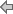 https://catalog.astate.edu/content.php?filter%5B27%5D=RSLT&filter%5B29%5D=&filter%5Bcourse_type%5D=-1&filter%5Bkeyword%5D=&filter%5B32%5D=1&filter%5Bcpage%5D=1&cur_cat_oid=3&expand=&navoid=78&search_database=Filter#acalog_template_course_filter After:For Academic Affairs and Research Use OnlyFor Academic Affairs and Research Use OnlyProposal NumberNHP23CIP Code:  Degree Code:[ x ]New Course,  [ ]Experimental Course (1-time offering),  or  [ ]Modified Course                    (Check one box)Deanna Barymon 3/7/2023
Department Curriculum Committee Chair___________________  Enter date…COPE Chair (if applicable)Cheryl DuBose                                                        3/7/2023
Department Chair___________________  Enter date…Head of Unit (if applicable)                         ______Amy Hyman_____ 03/24/2023College Curriculum Committee Chair___________________  Enter date…Undergraduate Curriculum Council Chair03/23/23
Office of Accreditation and Assessment (new courses only)___________________  Enter date…Graduate Curriculum Committee Chair__Scott E. Gordon__ 3-24-23
College Dean_  ___________  4/20/23Vice Chancellor for Academic Affairs___________________ Enter date…General Education Committee Chair (if applicable)                         Current (Course Modifications Only)Proposed (New or Modified) (Indicate “N/A” if no modification)PrefixRSLTNumber*2023Title (include a short title that’s 30 characters or fewer)Description**Radiographic terminology and steps of radiographic exams.  Radiographic anatomy and positioning of the chest, spine, and extremities. Prerequisite, Admission to LXMO certificate program. Fall.WeekContent1Anatomic Relationships, Positioning, and Projection Terminology for Radiography2AP, Lateral, Lordotic Chest Radiography, Anatomy, and Pathology3Fingers, Hand, Wrist Radiography, Anatomy, and Pathology4Forearm, Elbow, Humerus Radiography, Anatomy, and Pathology5Pectoral Girdle Radiography and Anatomy6Toes, Foot, Calcaneus Radiography and Anatomy7Ankle, Tibia/Fibula, Knee/Patella Radiography and Anatomy8Midterm exam per A-State academic calendar9AP, Lateral Thoracic Spine Radiography, Anatomy, and Pathology10AP, Lateral, Oblique, Swimmer’s Lateral, Flexion/Extension Cervical Spine Radiography and Anatomy11AP, Lateral, Oblique, Swimmer’s Lateral, Flexion/Extension Cervical Spine Radiography and Anatomy12AP, Lateral, Oblique, Flexion/Extension Lumbar Spine Radiography and Anatomy13AP, Lateral, Oblique, Flexion/Extension Lumbar Spine Radiography and Anatomy14AP, Lateral Scoliosis Radiography and Anatomy15AP, Lateral Sacrum/Coccyx; SI Joint Radiography and Anatomy16Review and final exam per A-State academic calendarProgram-Level Outcome 1 (from question #19)Students will produce quality radiographsAssessment Measure70% or higher course grade and exam averageAssessment TimetableFall semester, weekly throughout the semesterWho is responsible for assessing and reporting on the results?Program facultyProgram-Level Outcome 2 (from question #19)Students will recommend corrective action for sub-optimal radiographsAssessment Measure70% or higher course grade and exam averageAssessment TimetableFall semester, weekly throughout the semesterWho is responsible for assessing and reporting on the results?Program facultyOutcome 1Identify anatomic relations, positioning, and projection terminologyWhich learning activities are responsible for this outcome?Homework, quizzes, examsAssessment Measure Submit assignments on time; maintain 70% or higher course grade and exam averageOutcome 2Discuss and demonstrate pectoral girdle radiography, anatomy, and pathologyWhich learning activities are responsible for this outcome?Homework, quizzes, examsAssessment Measure Submit assignments on time; maintain 70% or higher course grade and exam averageOutcome 3Discuss upper extremity radiography, anatomy, and pathologyWhich learning activities are responsible for this outcome?Homework, quizzes, examsAssessment Measure Submit assignments on time; maintain 70% or higher course grade and exam averageOutcome 4Discuss and demonstrate lower extremity radiography, anatomy, and pathologyWhich learning activities are responsible for this outcome?Homework, quizzes, examsAssessment Measure Submit assignments on time; maintain 70% or higher course grade and exam averageOutcome 5Discuss and demonstrate chest radiography, anatomy, and pathologyWhich learning activities are responsible for this outcome?Homework, quizzes, examsAssessment Measure Submit assignments on time; maintain 70% or higher course grade and exam averageOutcome 6Discuss and demonstrate spine radiography, anatomy, and pathologyWhich learning activities are responsible for this outcome?Homework, quizzes, examsAssessment Measure Submit assignments on time; maintain 70% or higher course grade and exam averageInstructions Please visit http://www.astate.edu/a/registrar/students/bulletins/index.dot and select the most recent version of the bulletin. Copy and paste all bulletin pages this proposal affects below. Please include a before (with changed areas highlighted) and after of all affected sections. *Please note: Courses are often listed in multiple sections of the bulletin. To ensure that all affected sections have been located, please search the bulletin (ctrl+F) for the appropriate courses before submission of this form. Before: Limited X-Ray Machine Operator, CertificateReturn to: Programs by DepartmentThis program will prepare students for the ARRT Limited Scope of Practice in Radiography exam for the State of Arkansas Licensure and to work in the clinical setting of physician offices. This is a formal education program to educate limited license technicians on radiologic positioning, radiation safety, and image critique.Return to: Programs by DepartmentReturn to: Programs by DepartmentThis program will prepare students for the ARRT Limited Scope of Practice in Radiography exam for the State of Arkansas Licensure and to work in the clinical setting of physician offices. This is a formal education program to educate limited license technicians on radiologic positioning, radiation safety, and image critique.Required Courses:RSLT 2012 - Introduction to Limited X-Ray Machine Operator Sem. Hrs: 2RSLT 2013 - Imaging Equipment and Exposure Sem. Hrs: 3RSLT 2021 - Limited X-Ray Machine Operator Chest and Spine Procedures Sem. Hrs: 1ORRSLT 2031 - Limited X-Ray Machine Operator Extremity Procedures Sem. Hrs: 1 RSLT 2023 – Limited X-Ray Machine Operator Procedures Sem. Hrs:3CLS 1512 - Principles of Clinical Laboratory Science Sem. Hrs: 2CLS 1511 - Principles of Clinical Laboratory Science Laboratory Sem. Hrs: 1HP 2013 - Medical Terminology Sem. Hrs: 3RS 436V - Independent Study in Radiologic Sciences Sem. Hrs: VariableTotal Required Hours: 15Before:Before:Before:Limited X-Ray OperationLimited X-Ray OperationLimited X-Ray OperationLimited X-Ray Operation•  RSLT 2012 - Introduction to Limited X-Ray Machine Operator Sem. Hrs: 2 •  RSLT 2012 - Introduction to Limited X-Ray Machine Operator Sem. Hrs: 2 •  RSLT 2012 - Introduction to Limited X-Ray Machine Operator Sem. Hrs: 2 •  RSLT 2013 - Imaging Equipment and Exposure Sem. Hrs: 3 •  RSLT 2013 - Imaging Equipment and Exposure Sem. Hrs: 3 •  RSLT 2013 - Imaging Equipment and Exposure Sem. Hrs: 3 •  RSLT 2021 - Limited X-Ray Machine Operator Chest and Spine Procedures Sem. Hrs: 1 •  RSLT 2021 - Limited X-Ray Machine Operator Chest and Spine Procedures Sem. Hrs: 1 •  RSLT 2021 - Limited X-Ray Machine Operator Chest and Spine Procedures Sem. Hrs: 1 RSLT 2023 – Limited X-Ray Machine Operator Procedures Sem. Hrs: 3Radiographic terminology and steps of radiographic exams.  Radiographic anatomy and positioning of the chest, spine, and extremities. Prerequisite, Admission to LXMO certificate program. Fall.RSLT 2023 – Limited X-Ray Machine Operator Procedures Sem. Hrs: 3Radiographic terminology and steps of radiographic exams.  Radiographic anatomy and positioning of the chest, spine, and extremities. Prerequisite, Admission to LXMO certificate program. Fall.RSLT 2023 – Limited X-Ray Machine Operator Procedures Sem. Hrs: 3Radiographic terminology and steps of radiographic exams.  Radiographic anatomy and positioning of the chest, spine, and extremities. Prerequisite, Admission to LXMO certificate program. Fall.•  RSLT 2031 - Limited X-Ray Machine Operator Extremity Procedures Sem. Hrs: 1•  RSLT 2031 - Limited X-Ray Machine Operator Extremity Procedures Sem. Hrs: 1•  RSLT 2031 - Limited X-Ray Machine Operator Extremity Procedures Sem. Hrs: 1Limited X-Ray OperationLimited X-Ray Operation•  RSLT 2012 - Introduction to Limited X-Ray Machine Operator Sem. Hrs: 2 •  RSLT 2013 - Imaging Equipment and Exposure Sem. Hrs: 3 •  RSLT 2021 - Limited X-Ray Machine Operator Chest and Spine Procedures Sem. Hrs: 1 RSLT 2023 – Limited X-Ray Machine Operator Procedures Sem. Hrs: 3Radiographic terminology and steps of radiographic exams.  Radiographic anatomy and positioning of the chest, spine, and extremities. Prerequisite, Admission to LXMO certificate program. Fall.•  RSLT 2031 - Limited X-Ray Machine Operator Extremity Procedures Sem. Hrs: 1